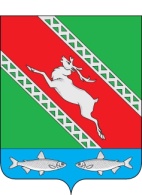 РОССИЙСКАЯ ФЕДЕРАЦИЯИРКУТСКАЯ ОБЛАСТЬАдминистрациямуниципального образования «Катангский район»  П О С Т А  Н О В Л Е Н И Е  от 26.06.2017                           с. Ербогачен                            № 146-пО внесении изменений в постановлениеадминистрации МО «Катангский район» № 113-п от 11.05.2017 года    	     Принимая во внимание представление прокурора Катангского района и руководствуясь ст. 48 Устава МО «Катангский район», администрация муниципального образования «Катангский район»П О С Т А Н О В Л Я Е Т:Внести изменения в постановление администрации муниципального образования «Катангский район» от 11.05.2017 года № 113-п «Об утверждении административного регламента предоставления муниципальной услуги» (далее – Административный регламент):                 п. 40 главы 9 Административного регламента изложить в новой редакции согласно приложению.2. Опубликовать настоящее постановление на официальном сайте администрации  МО «Катангский район».И. о. главы администрацииМО «Катангский район»                                                                                     М. И. КузаковПриложение к постановлению администрацииМО «Катангский район»от «26» июня 2017 № 146-пГлава 9. ПРАВОВЫЕ ОСНОВАНИЯ ДЛЯ ПРЕДОСТАВЛЕНИЯ МУНИЦИПАЛЬНОЙ УСЛУГИ40. Предоставление муниципальной услуги осуществляется 
в соответствии с:- Конституцией Российской Федерации от 12 декабря 1993 г. («Российская газета», 1993, № 237);- Земельным кодексом Российской Федерации от 25.10.2001 № 136-ФЗ («Собрание законодательства РФ» от 29.10.2001 № 44, ст. 4147, «Парламентская газета» от 30.10.2001 № 204-205, «Российская газета» от 30.10.2001 № 211-212);- Федеральным законом «О введении в действие Земельного кодекса Российской Федерации» от 25.10.2001 № 137-ФЗ («Собрание законодательства РФ» от 29.10.2001 № 44, ст. 4148, «Парламентская газета» от 30.10.2001 № 204-205, «Российская газета» от 30.10.2001 № 211-212);- Федеральным законом от 24.07.2007 № 221-ФЗ «О государственном кадастре недвижимости» («Российская газета», № 165, 01.08.2007);- Федеральным законом от 27.07.2010 № 210-ФЗ «Об организации предоставления государственных и муниципальных услуг» («Российская газета», № 168, 30.07.2010);- Федеральным законом от 01.12.2014 № 419-ФЗ «О внесении изменений в отдельные законодательные акты Российской Федерации по вопросам социальной защиты инвалидов в связи с ратификацией Конвенции о правах инвалидов» («Российская газета», № 278, 05.12.2014);- Федеральным законом от 24.11.1995 № 181-ФЗ «О социальной защите инвалидов в Российской Федерации» («Российская газета», № 234, 02.12.1995).- Приказом Минэкономразвития России от 14.01.2015 № 7 «Об утверждении порядка и способов подачи заявлений об утверждении схемы расположения земельного участка или земельных участков на кадастровом плане территории, заявления о проведении аукциона по продаже земельного участка, находящегося в государственной или муниципальной собственности, или аукциона на право заключения договора аренды земельного участка, находящегося в государственной или муниципальной собственности, заявления о предварительном согласовании предоставления земельного участка, находящегося в государственной или муниципальной собственности, заявления о предоставлении земельного участка, находящегося в государственной или муниципальной собственности, и заявления о перераспределении земель и (или) земельных участков, находящихся в государственной или муниципальной собственности, и земельных участков, находящихся в частной собственности, в форме электронных документов с использованием информационно-телекоммуникационной сети «Интернет», а также требований к их формату» (Зарегистрировано в Минюсте России 26.02.2015 № 36232);- Приказом Минэкономразвития России от 12.01.2015 № 1 
«Об утверждении перечня документов, подтверждающих право заявителя на приобретение земельного участка без проведения торгов» (Зарегистрировано в Минюсте России 27.02.2015 № 36258);-   Уставом муниципального образования «Катангский район» (последние изменения утверждены решением Думы муниципального образования «Катангский район» от 28.03.2017 № 2/1, опубликовано на официальном сайте в информационно-телекоммуникационной сети «Интернет»  http://катанга.рф, зарегистрировано в Минюсте России по Иркутской области 26.05.2017 № Ru3851000002017001)-     Положением об отделе по управлению  муниципальным имуществом и жилищно-коммунальным хозяйством администрации муниципального образования "Катангский район»", утвержденным решением Думы муниципального образования «Катангский район» от 06.10.2015г. № 3/4 (Муниципальный вестник  МО « Катангский район» № 22 от 13.10.2015г.).